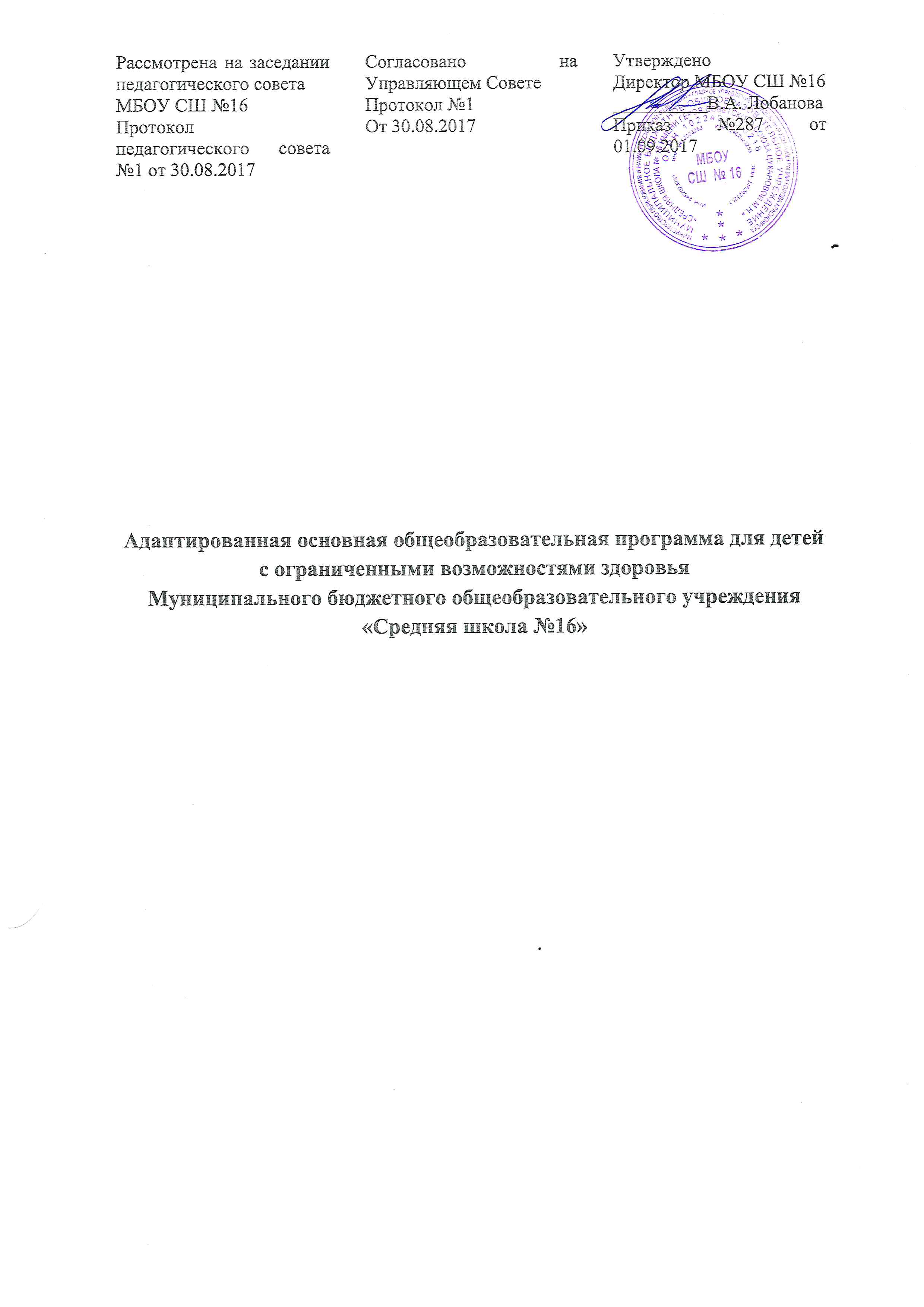 СодержаниеЦелевой раздел  Пояснительная записка  Планируемые результаты освоения обучающимися основной адаптированной образовательной программы начального общего и основного общего образования  (в соответствии с ООП НОО и ООП ООО)Система оценки достижения планируемых результатов освоения основной адаптированной образовательной программы начального общего и основного общего образования  (в соответствии с ООП НОО и ООП ООО)Содержательный раздел  Программа развития универсальных учебных действий на уровнях начального общего и  основного общего образования  (в соответствии с ООП НОО и ООП ООО)Программы отдельных учебных предметов, курсов  (в соответствии с ООП НОО и ООП ООО)Программа воспитания и социализации обучающихся на уровнях начального общего и основного общего образования  (в соответствии с ООП НОО и ООП ООО)Программа коррекционной работы  Организационный раздел  учебный план начального общего и основного общего  образования  (в соответствии с ООП НОО и ООП ООО)индивидуальные учебные планы учащихся с ограниченными возможностями здоровья начального общего и основного общего образованияСистема условий реализации основной адаптированной образовательной программы3.2.1. Описание кадровых условий реализации основной адаптированной образовательной программы начального общего и основного общего образования  Психолого-педагогические условия реализации основной адаптированной образовательной программы начального общего  основного общего образования  Финансовое обеспечение реализации основной адаптированной  образовательной программы начального общего и основного общего образования  Материально-технические условия реализации основной адаптированной образовательной программы  Информационно-методические условия реализации основной адаптированной образовательной программы начального общего и основного общего образования  Дорожная карта (сетевой график) формирования необходимой системы условий реализации основной адаптированной образовательной программы начального общего и основного общего образования  (в соответствии с ООП НОО и ООП ООО)Общие положенияОсновная адаптированная образовательная программа для детей с ограниченными возможностями здоровья разработана в соответствии с требованиями: Федерального государственного образовательного стандарта начального общего образования (далее — Стандарт НОО); Федерального государственного образовательного стандарта основного общего образования (далее — Стандарт ООО);Концепции Федерального государственного образовательного стандарта для детей с ограниченными возможностями здоровья Она определяет цель, задачи, планируемые результаты, содержание и организацию образовательного процесса для детей с ОВЗ с учётом образовательных потребностей и запросов участников образовательного процесса.Разработка основной адаптированной образовательной программы для детей с ОВЗ (далее ОАОП для детей с ОВЗ) осуществлялась с привлечением органов самоуправления, обеспечивающих государственно-общественный характер управления образовательным учреждением.Содержание ОАОП для детей с ОВЗ образовательного учреждения отражает требования Стандарта и группируется в три основных раздела: целевой, содержательный и организационный.Концепция ФГОС для детей с ОВЗ предусматривает дифференциацию уровней и вариантов образования и является основой специальных государственных стандартов образования детей, имеющих различные отклонения в развитии, обучающихся в массовой школе в условиях интеграции/инклюзии.1.1. Пояснительная записка Цель реализации ОАОП для детей с ОВЗ — обеспечение выполнения требований Концепции  Федерального государственного образовательного стандарта для детей с ограниченными возможностями здоровья, обеспечение права детей с ОВЗ на образование.Достижение поставленной цели предусматривает решение следующих основных задач:введения в образовательное пространство всех детей с ОВЗ вне зависимости от тяжести их проблем, т. е. исключения самой возможности определения ребёнка как «необучаемого». Решение этой задачи возможно в том случае, если при достижении итоговых результатов освоения ОАОП для детей с ОВЗ учитывать в обучении индивидуальные возможности ребёнка; гарантированного оказания систематической специальной помощи детям с ОВЗ, способным обучаться в условиях массовой школы.формирование общей культуры, духовно  нравственное, гражданское, социальное, личностное и интеллектуальное развитие, развитие творческих способностей, сохранение и укрепление здоровья;обеспечение планируемых результатов по освоению выпускником целевых установок, приобретению знаний, умений, навыков, компетенций и компетентностей, определяемых личностными, семейными, общественными, государственными потребностями и возможностями обучающегося школьного возраста, индивидуальными особенностями его развития и состояния здоровья;обеспечение доступности получения качественного общего образования для детей с ОВЗ;участие обучающихся, их родителей (законных представителей), педагогических работников и общественности в проектировании и развитии внутришкольной социальной среды;использование в образовательном процессе современных образовательных технологий деятельностного типа;Разрешить эти задачи возможно при условии разработки специальных дифференцированных стандартов образования для каждой категории детей с ОВЗ и преодоления на деле разобщённости систем и специалистов общего и специального образования, до сих пор мешающей развитию форм специальной поддержки ребёнка с ОВЗ, обучающегося в условиях массовой школы. Необходима также детальная разработка форм взаимодействия семьи и специалистов при определении образовательного маршрута ребёнка с ОВЗ и гибких механизмов его изменения при выявлении у него новых возможностей в процессе обучения. Данная программа предусматривает дифференциацию уровней и вариантов образования, соответствующую возможностям и потребностям группы детей с ОВЗ. Право детей с ОВЗ на образование и его реализация на практике с правоприменением современного законодательстваРатификация Россией Конвенции ООН о правах инвалидов (Федеральный закон «О ратификации Конвенции о правах инвалидов» № 46-ФЗ от 03.05.2012) свидетельствует об изменении представления государства и общества о правах ребёнка-инвалида и. постановке практической задачи максимального охвата образованием детей с ОВЗ. Легитимным становится право любого ребёнка на получение образования, отвечающего его потребностям и полноценно использующего возможности его развития, что влечёт за собой необходимость структурной, функциональной, содержательной и технологической модернизации образовательной системы страны.Закон об образовании РФ (ФЗ -273), гарантирует каждому ребёнку право на образование, соответствующее его потребностям и возможностям, и вне зависимости от региона проживания, тяжести нарушения развития, способности к освоению цензового уровня образования и вида учебного заведения.  Дети с ОВЗ — неоднородная по составу группа школьников в  нашей школеДети с ОВЗ — это дети, состояние здоровья которых препятствует освоению образовательных программ вне специальных условий обучения и воспитания.Группа школьников с ОВЗ чрезвычайно неоднородна в нашей школе. Это определяется, прежде всего, тем, что в неё входят дети с различными нарушениями: слуха;опорно-двигательного аппарата; иными нарушениями;Вследствие неоднородности состава группы детей с ОВЗ диапазон различий в требуемом им уровне и содержании образования тоже  максимально широк. То есть для каждой категории детей с ОВЗ требуется дифференциация специального образования — разработка вариантов, на практике обеспечивающих: охват всех детей образованием, соответствующим их возможностям и потребностям; преодоление существующих ограничений в получении образования.  Дети с ОВЗ — это дети с особыми образовательными потребностямиОбразовательное пространство формируется культурными традициями обучения детей разных возрастов в условиях семьи и образовательных учреждений. Особые образовательные потребности различаются у детей разных категорий, поскольку задаются спецификой нарушения  развития, и определяют особую логику построения учебного процесса, находят своё отражение в структуре и содержании образования. Наряду с этим можно выделить особые по своему характеру потребности, свойственные всем детям с ОВЗ и требующие для своего удовлетворения следующих условий: специальное обучение должно начинаться сразу же после выявления первичного нарушения развития; требуется введение в организацию обучения специальных условий, не присутствующих в программах образования нормально развивающихся сверстников; необходимо использование специальных методов, приёмов и средств обучения (в том числе специализированных компьютерных технологий), обеспечивающих реализацию «обходных путей» обучения; индивидуализация обучения требуется в большей степени, чем для нормально развивающегося ребёнка; следует обеспечить особую пространственную и временную организацию образовательной среды; необходимо максимальное расширение образовательного пространства — выход за пределы образовательного учреждения.Соответственно, ещё одним важнейшим основанием для разработки коррекционной работы с детьми с ОВЗ, является необходимость предусмотреть в структуре образования удовлетворение как общих со здоровыми сверстниками, так и особых образовательных потребностей, единых для всех групп и специфичных для каждой категории детей с ОВЗ. Только удовлетворяя особые образовательные потребности такого ребёнка, можно открыть ему путь к общему образованию.Неоднородность состава детей и максимальный диапазон различий в требуемом уровне и содержании образования обусловливает необходимость разработки дифференциации в подходах, формах, методах обучения; гарантировать им удовлетворение как общих, так и особых образовательных потребностей.Функции программыОАОП для детей с ОВЗ должна учитывать: максимально расширить охват детей с ОВЗ образованием, отвечающим их возможностям и потребностям; обеспечить каждому ребёнку с ОВЗ конституционное право на школьное образование вне зависимости от тяжести нарушения развития, возможностей освоения необходимого  уровня образования; гарантировать ребёнку с ОВЗ удовлетворение общих с обычными детьми и особых образовательных потребностей; создать оптимальные условия для реализации реабилитационного потенциала; обеспечить на практике возможность выбора стандарта образования, адекватного возможностям ребёнка, отвечающего желанию семьи и рекомендациям специалистов, предоставив при этом семье всю полноту информации об условиях обучения ребенка; сделать регулируемым процесс совместного обучения нормально развивающихся детей и детей с ОВЗ;1.3 Уровни школьного образования детей с ОВЗ:В соответствии с отечественной традицией, развивающейся в контексте становления ценностей современного мира, целью образования детей с ОВЗ в наиболее общем смысле является организация максимально комфортных условий для беспрепятственного получения образования. В то же время, если дело касается детей с ОВЗ, то процесс образования специфичен, поскольку адресован разнородной группе школьников с ОВЗ, имеющих не только общие, но и особые образовательные потребности. Диапазон различий в развитии детей с ОВЗ в целом и каждой категории в отдельности столь велик, что единый итоговый уровень школьного образования невозможен.Существуют четыре уровня школьного образования с точки зрения результатов обучения: два из них является цензовыми, т. е. сопоставимым с уровнем основного и/или полного общего образования здоровых сверстников, два других уровня принципиально не сопоставимы с цензом.Каждый стандартизируемый уровень образования должен обеспечить ребёнку не только адекватные его потенциалу академические знания, умения и навыки, но и способность их реализации в жизни для достижения личных целей.  Первый уровень школьного образования детей с ОВЗ — цензовый, в целом соответствует уровню образования здоровых сверстников к моменту окончания школы, предполагая при этом и удовлетворение особых образовательных потребностей детей с ОВЗ. В МБОУ СШ № 16 дети с ОВЗ обучаются только по первому цензовому уровню.Первый вариант  (цензовый уровень)Ребёнок получает цензовое образование — сопоставимое по конечному уровню с образованием здоровых сверстников, — находясь в их среде и в те же календарные сроки. Он полностью включён в общий образовательный поток (инклюзия) и по окончании школы может получить такой же документ об образовании, как и его здоровые сверстники. Осваивая в общеобразовательной школе основную образовательную программу (ФГОС), ребёнок с ОВЗ имеет право на специальные условия сдачи ЕГЭ, ГИА и других текущих контрольных срезов. Эти условия конкретизируются применительно к каждой категории детей с ОВЗ в данном варианте СФГОС. В случае необходимости среда и рабочее место ребёнка должны быть специально организованы в соответствии с особенностями ограничений его здоровья. Обязательной является систематическая специальная помощь — создание адекватных условий для реализации особых образовательных потребностей, помощь в формировании полноценной жизненной компетенции. Требования к структуре программы коррекционной помощи, условиям и её результатам на каждой ступени образования применительно к каждой категории детей с ОВЗ задаются ФГОС. Коррекционную помощь оказывает специалист ( педагог- психолог, социальный - педагог, тьютор).В случае возникновения выраженных трудностей в освоении ребёнком с ОВЗ того или иного раздела основной образовательной программы (ФГОС) учителя-предметники могут оперативно дополнить структуру коррекционной программы соответствующим направлением работы, которое сохраняет свою актуальность до момента преодоления возникших затруднений.В соответствии с установленной структурой коррекционной программы определяются специальные требования к результатам обучения по отношению к каждой категории детей с ОВЗ при завершении каждой ступени школьного образования.2.4.Программа коррекционной работыПрограмма коррекционной помощи и поддержки муниципального бюджетного общеобразовательного учреждения «Средней школы № 16»» составлена в соответствии с требованиями Стандарта второго поколения и направлена на:  -создание системы психолого-педагогического и медико-социального сопровождения лиц с ограниченными возможностями здоровья в освоении основной образовательной программы начального общего и основного общего образования; - коррекцию негрубых дезадаптивных проявлений, социальную, адаптацию детей;  -усвоение основных социально-бытовых навыков и умений; Программа коррекционной работы начального общего и основного общего образования обеспечивает: -создание в МБОУ СШ № 16 специальных условий для воспитания и обучения, позволяющих учитывать особые образовательные потребности детей с ограниченными возможностями здоровья посредством индивидуализации и дифференциации образовательного процесса;        -дальнейшую социальную адаптацию и интеграцию детей с особыми образовательными потребностями в социуме и в учреждениях образования. Цель программы: - формирование социальных умений и навыков обучающихся; - развитие адаптивных способностей личности для самореализации в обществе; - коррекция физического и психического развития обучающихся при освоении основных и дополнительных общеобразовательных программ  начального общего и  основного общего      образования. Задачи программы: развитие бытовых компетенций (правильное питание, щадящий режим, полноценный сон, личная гигиена); развитие эмоциональных компетенций (формирование понятий веры, надежды, любви, ориентации на успех); развитие культурных компетенций (знакомство со справочниками, словарями, энциклопедиями, посещение выставок, библиотек, музеев); своевременное выявление детей с трудностями адаптации; определение особых образовательных потребностей детей с умеренно ограниченными возможностями здоровья, детей-инвалидов; создание условий, способствующих освоению детьми с  ограниченными возможностями здоровья основной образовательной программы образования и их интеграции в образовательном учреждении; организация индивидуальных или групповых занятий для детей с выраженными проявлениями дезадаптации к обучению в школе; реализация системы мероприятий по социальной адаптации детей с ограниченными возможностями здоровья; оказание консультативной и методической помощи родителям (законным представителям) детей с ограниченными возможностями здоровья по медицинским, социальным, правовым и другим вопросам. Содержание программы коррекционной работы определяют следующие принципы: Преемственность (создание единого образовательного пространства при переходе от начального общего образования к основному общему образованию, обеспечивает связь программы коррекционной работы с другими разделами программы основного общего образования). Соблюдение интересов ребёнка (проблема ребёнка решается с максимальной пользой и в интересах ребёнка). Системность (единство диагностики, коррекции и развития, всесторонний многоуровневый подход специалистов различного профиля, взаимодействие и согласованность их действий в решении проблем ребёнка). Непрерывность (непрерывность помощи до полного решения проблемы или определения подхода к её решению). Вариативность (создание вариативных условий для получения образования детьми, имеющими различные недостатки в физическом и (или) психическом развитии). Рекомендательный характер оказания помощи (соблюдение гарантированных законодательством прав родителей (законных представителей) детей с ограниченными возможностями здоровья).  Направления работы: Программа коррекционной работы на ступеням начального общего и  основного общего образования включает в себя несколько взаимосвязанных направлений, раскрывающих её основное содержание: диагностическое, коррекционно-развивающее, консультативное, информационно-просветительское.  Медицинская диагностика Психолого-педагогическая диагностика Социально – педагогическая диагностика Коррекционно-развивающая работа Психолого-педагогическая работа Лечебно – профилактическая работа Консультативная работа Информационно-просветительская работа План психолого-педагогического  сопровождения детей, обучающихся с ОВЗ, на дому и в образовательной организации 	Цель сопровождения: Обеспечение успешной социализации, социальной адаптации, самореализации, защиты прав ученика благодаря поддержке и помощи ему в учебно-воспитательном процессе.	Задачи:	-помочь ребёнку в установлении нормальных отношений в обществе на основе обретения личностного смысла развития, творческого потенциала ребёнка к коммуникативности;	-помочь родителям в налаживании межличностных отношений с ребёнком в привлечении их к обнаружению личностных проблем ребёнка и проблем внутрисемейного воспитания и поиску путей их преодоления;	-помочь педагогам в психолого-педагогической диагностики с целью дальнейшего выстраивания эффективного взаимодействия педагога и ребёнка на пути его личностного развития и социальной адаптации.	Предполагаемый результат:	В процессе реализации индивидуальной программы реабилитации разовьются способности к самореализации в социуме, расширится среда общения, осуществится подготовка к самостоятельной и ответственной деятельности в различных сферах, обеспечится формирование способности к саморегуляции своего физического и психического состояния.Организация психологической диагностики обучающихсяс ограниченными возможностями здоровья для удовлетворения   особых образовательных потребностей.Для проведения диагностической работы  предлагаем методики, направленные на изучение высших психических функций, личностных особенностей, лежащих в основе развития учащихся с ОВЗ.Блок  методик исследования степени развития психических функций и эмоционально-личностного развития обучающихсяБлок методик позволяет осуществлять экспресс-диагностику функциональных особенностей детей и составить по её итогам  психологическое заключение  и рекомендации.Направления изучения: психические процессы, эмоциональная сфера, личностная сфера,сфера межличностных отношений.Методики для   учащегося 1-4 классаМетодики для   учащихся 5-7 классов.Особенности организации образовательного процесса для учащихся с ограниченными возможностями здоровья в МБОУ СШ № 16План работы социального педагога с учащимися с ОВЗЦель – обеспечение непрерывности индивидуального сопровождения детей с ограниченными возможностями здоровья и их семей по вопросам реализации дифференцированных педагогических условий обучения, воспитания; коррекции, развития и социализации обучающихся.Задачи:своевременное выявление детей с трудностями в обучении, обусловленными ограниченными возможностями здоровья;определение особых образовательных потребностей детей с ограниченными возможностями здоровья;создание условий, способствующих освоению детьми с ограниченными возможностями здоровья основной образовательной программы начального общего образования и их интеграции в образовательном учреждении;осуществление индивидуально ориентированной психолого-медико-педагогической помощи детям с ограниченными возможностями здоровья с учётом особенностей психического и (или) физического развития, индивидуальных возможностей детей (в соответствии с рекомендациями психолого-медико-педагогической комиссии);обеспечение возможности обучения и воспитания по дополнительным образовательным программам и получения дополнительных образовательных коррекционных услуг;реализация системы мероприятий по социальной адаптации детей с ограниченными возможностями здоровья и формирования здорового образа жизни;оказание консультативной и методической помощи родителям (законным представителям) детей с ограниченными возможностями здоровья по медицинским, социальным, правовым и другим вопросам.Программа коррекционной работы на ступени начального общего и основного общего  образования включает в себя взаимосвязанные модули (направления). Данные модули отражают её основное содержание:диагностическая работа обеспечивает своевременное выявление детей с ограниченными возможностями здоровья, проведение их комплексного обследования и подготовку рекомендаций по оказанию им психолого-медико-педагогической помощи в условиях образовательного учреждения;коррекционно-развивающая работа обеспечивает своевременную специализированную помощь в освоении содержания образования и коррекцию недостатков в физическом и (или) психическом развитии детей с ограниченными возможностями здоровья в условиях общеобразовательного учреждения; способствует формированию универсальных учебных действий обучающихся (личностных, регулятивных, познавательных, коммуникативных);консультативная работа обеспечивает непрерывность специального сопровождения детей с ограниченными возможностями здоровья и их семей по вопросам реализации дифференцированных психолого-педагогических условий обучения, воспитания, коррекции, развития и социализации обучающихся;информационно-просветительская работа направлена на разъяснительную деятельность по вопросам, связанным с особенностями образовательного процесса для данной категории детей, со всеми участниками образовательного процесса — обучающимися (как имеющими, так и не имеющими недостатки в развитии), их родителями (законными представителями), педагогическими работника3.Организационный раздел3.2. Индивидуальные учебные планы учащихся с ограниченными возможностями здоровья начального общего и основного общего образования3.3 Система условий реализации основной адаптированной программы3.2.1.Описание кадровых возможностей Механизмы реализации программы Одним из основных механизмов реализации коррекционной работы является оптимально выстроенное взаимодействие специалистов образовательного учреждения, обеспечивающее системное сопровождение детей с ограниченными возможностями здоровья специалистами различного профиля в образовательном процессе. Такое взаимодействие включает: предоставление кадровых ресурсов для обеспечения высокого качества обучения.  предоставление 	материально-технических 	ресурсов 	для создания условий, обеспечивающих повышение качества образовательного процесса. обеспечение возможности дистанционного обучения: образовательные ресурсы INTERNET. обеспечение распространения и внедрения в образовательный процесс инновационных технологий, распространение актуального педагогического опыта через подготовку методических рекомендаций, проведение мастер-классов, семинаров, оказание консультативной помощи.   Кадровое обеспечение  Важным моментом реализации программы коррекционной работы является кадровое обеспечение. Коррекционная работа осуществляется специалистами соответствующей квалификации, имеющими специализированное образование, и педагогами, прошедшими обязательную курсовую подготовку.  С целью обеспечения освоения детьми с ограниченными возможностями здоровья основной образовательной программы начального общего и основного общего образования, коррекции недостатков их физического и (или) психического развития в штатное расписание МБОУ СОШ № 16 введены ставки педагогических работников (учителя логопеда, педагога-психолога, социального педагога). Уровень квалификации работников образовательного учреждения для каждой занимаемой должности соответствует квалификационным характеристикам по соответствующей должности.  Специфика организации образовательной и коррекционной работы с детьми, имеющими нарушения развития, обусловливает необходимость специальной подготовки педагогического коллектива общеобразовательного учреждения. Для этого работники МБОУ СОШ № 16, занимающиеся решением вопросов образования детей с ограниченными возможностями здоровья на постоянной основе раз в три года повышают квалификацию,  для внедрения методик и технологий организации образовательного и реабилитационного процессов детей с ограниченными возможностями здоровья.  Взаимодействие специалистов общеобразовательного учреждения включает: комплексность в определении и решении проблем обучающегося, предоставлении ему специализированной квалифицированной помощи; многоаспектный анализ личностного и познавательного развития обучающегося; составление комплексных заданий общего развития и коррекции отдельных сторон учебно-познавательной, речевой, эмоционально-волевой и личностной сфер ребёнка. В МБОУ СШ № 16 успешно работает психолого-социальная служба, в которую включены учитель-логопед, социальный педагог, педагог-психолог. Также специалисты оказывают методическую помощь и при запросе индивидуально работают с обучающимися нашей школы. Для детей-инвалидов и детей с тяжелыми формами заболеваний, достигших школьного возраста, которые по состоянию здоровья временно или постоянно не могут посещать общеобразовательные учреждения, с согласия родителей (законных представителей) обеспечивается обучение на дому.  В школе ведётся целенаправленная работа  по  созданию  условий  для  развития  ребёнка  как  свободной, ответственной, творческой  личности  на  основе  гуманизации  образования  и  воспитания, индивидуализации  учебно-воспитательного  процесса, вариативности программ, учебных  курсов, формирования  здорового  образа  жизни.   Организован отдых детей 	в 	каникулярное 	время, предоставлена возможность 	активного 	участия 	в 	фестивалях, 	конкурсах, 	спортивных соревнованиях наряду с другими детьми. Требования к условиям реализации программы:  Организационные условия  Программа коррекционной работы предусматривает различные варианты специального сопровождения обучающихся. Это могут быть формы обучения в общеобразовательном классе, в интегрированном классе; по общей образовательной программе начального общего и основного общего образования или по индивидуальной программе в случае домашнего обучения; с использованием надомной формы обучения.  3.2.2. Психолого-педагогические условияПсихолого-педагогическое обеспечение включает: дифференцированные условия (оптимальный режим учебных нагрузок); психолого-педагогические условия (учёт индивидуальных особенностей ребёнка; соблюдение комфортного психоэмоционального режима; - использование современных педагогических технологий); - специализированные условия (использование специальных методов, приёмов, средств обучения, ориентированных на особые образовательные потребности детей; дифференцированное и индивидуализированное обучение с учётом специфики нарушения здоровья ребёнка; комплексное воздействие на обучающегося, осуществляемое на индивидуальных и групповых коррекционных занятиях); -здоровьесберегающие условия (укрепление физического и психического здоровья, профилактика физических и психологических перегрузок обучающихся); участие всех детей с ограниченными возможностями здоровья, независимо от степени выраженности нарушений их развития, вместе с нормально развивающимися детьми в воспитательных, культурно-развлекательных, спортивно-оздоровительных и иных досуговых мероприятиях.   Программно-методическое обеспечение: В процессе реализации программы коррекционной работы используются рабочие коррекционно-развивающие программы социально-педагогической направленности, 	диагностический 	и 	коррекционно-развивающий инструментарий, 	необходимый 	для 	осуществления 	профессиональной деятельности учителя, социального педагога, психолога. Результаты реализации указанных требований: преемственной по отношению к начальному общему образованию и учитывающей особенности организации основного общего образования, а также специфику психофизического развития обучающихся на данной ступени общего образования; обеспечивающей воспитание, обучение, социальную адаптацию и интеграцию детей; способствующей достижению целей основного общего образования, обеспечивающей его качество, доступность и открытость для обучающихся и их родителей (законных представителей); способствующей достижению результатов освоения основной образовательной программы основного общего образования обучающимися в соответствии с требованиями, установленными Стандартом. 3.2.3.Материально-техническое обеспечение  Материально-техническое обеспечение заключается в создании надлежащей материально-технической базы, позволяющей обеспечить адаптивную и коррекционно-развивающую среды образовательного учреждения. 3.2.4.Информационное обеспечение: Для реализации программы создана необходимая информационная образовательная среда, которая включает доступ детей с ограниченными возможностями здоровья, родителей (законных представителей), педагогов к сетевым источникам информации, к информационно-методическим фондам, к методическим пособиям и рекомендациям по всем направлениям и видам деятельности, наглядным пособиям, мультимедийным, аудио- и видеоматериалам. Социальный педагог осуществляет комплекс мероприятий по воспитанию, образованию, развитию и социальной защите личности, изучает психолого-медико-педагогические особенности личности воспитанников и ее микросреды, условия жизни, выявляет интересы и потребности, трудности и проблемы, конфликтные ситуации, отклонения в поведении детей и своевременно оказывает им социальную помощь и поддержку. В документах социально-педагогической службы сосредоточены сведения о каждом ребенке, состоящем на различных видах учета и контроля. Основная задача социального педагога – помочь подросткам в преодолении трудностей социализации, в выборе будущей специальности. Социальный педагог проводит цикл бесед по охране прав ребенка, которые включают ознакомление с основными положениями «Конвенции о правах ребенка», с отдельными статьями Гражданского и Уголовного кодексов Российской Федерации, Кодекса о браке и семье; устраивают встречи-беседы с врачами-наркологами, сотрудниками полиции, сотрудниками церкви. Медицинская служба готовит беседы о проблемах курения, алкоголизма, наркомании, о соблюдении правил личной гигиены, санитарно-гигиенических норм. Задачи (направления деятельности) Планируемые результаты Виды и формы деятельности Диагностика отклонений в развитии и анализ причин трудностей в адаптации Определение уровня развития обучающегося с ограниченными возможностями здоровья, выявление его резервных возможностей Карта наблюдения, социальный паспорт семьи подростка, акт изучения условий жизни семьи, изучение истории развития ребенка, беседа с родителями, наблюдение классного руководителя  Задачи (направления деятельности) Планируемые результаты Виды и формы деятельности Комплексный сбор сведений о ребенке с ограниченными возможностями здоровья Создание банка данных обучающихся, нуждающихся в специализированной помощи.  Тест на определение школьной тревожности по методике Филлипса, анкетирование учителей Задачи (направления деятельности) Планируемые результаты Виды и формы деятельности Изучение социальной ситуации развития и условий семейного воспитания ребенка Изучение развития эмоционально-волевой сферы и личностных особенностей обучающегося; Изучение уровня социализации ребенка с ограниченными возможностями здоровья Получение объективных сведений об обучающемся на основании диагностической информации; Получение объективной информации об организованности ребенка, умении учиться, особенности личности, уровню знаний по предметам Индивидуальный план работы, соответствующий выявленному уровню развития обучающегося   Тест-опросник родительского отношения А.Я.Варга Методики Рене Жиля Прективная методика «Несуществующее животное», тест-опросник Айзенка, опросник Казанцевой Г.Н. Анкета старшеклассника, анкета удовлетворенности выбором, «Дифференциально-диагностический опросник», «Коммуникативные и организационные способности» Федоришина, «Карта интересов» Задачи (направления деятельности) Планируемые результаты Виды и формы деятельности Выбор оптимальных для развития ребенка коррекционных программ/методик, методов и приемов обучения в соответствии с его особыми образовательными возможностями Обеспечение психологического и логопедического сопровождения детей Составление индивидуального плана работы Позитивная динамика развиваемых параметров  Психологические занятия: «Я+Ты=Мы», «Безобидный тренинг», «Я умею быть счастливым человеком», «Мы строим мост», «Толерантность в нашей жизни», «Мой внутренний мир», «В мире людей»; программа «Развитие эмоционально-волевой сферы ребенка»; тренинговые занятия «Я делаю свой профессиональный выбор», «Выбери свой путь к успеху»; беседы «Правила поведения в школе, на улице, дома», «Правила успешного общения» Задачи (направления деятельности) Планируемые результаты Виды и фомы деятельности Создание условий для сохранения и укрепления здоровья обучающихся с ОВЗ Развитие навыков критического переосмысления информации, получаемой ребенком извне Концепция профилактики упортебления  ПАВ в образовательной среде; программа А.Г. Макеева «Не допустить беседы: Педагогическая профилактика наркотизма школьников» Задачи (направления деятельности) Планируемые результаты Виды и формы деятельности Консультирование педагогических работников Консультирование обучающихся по выявленным проблемам, оказание помощи.  Консультирование родителей по вопросам выбора стратегии Рекомендации по основным направлениям работы с обучающимися, единые для всех участников образовательного процесса Выбор обучающимися профессии, форм и места обучения в соответствии с профессиональными  Индивидуальные, групповые, тематические консультации воспитания ребенка с ОВЗ. интересами  Выработка режима дня, организация детского досуга. Задачи (направления деятельности) Планируемые результаты Виды и формы деятельности Информирование родителей (законных представителей) по медицинским, социальным, правовым и другим вопросам Повышение уровня компетентности родителей (законных представителей)Организация работы сайта школы, стенды, библиотеки, лекции, беседы: «Осторожно: компьютерные игры», «Три ступеньки, ведущие вниз», «Моя безопасность на каникулах», «ПДД для пешехода», «УК и КоАП РФ: преступления и правонарушения несовершеннолетних», «Рациональное питание», «Служба 01» и др.; информационные стенды (краевые межведомственные операции «Подросток», «Каникулы», «Международный день телефона доверия», «Мой ЗОЖ» и др.); печатные материалы (памятки, опросники); родительские собрания: «Как помочь адаптироваться пятикласснику?», «Подростковый суицид – причины и пути решения проблемы», «Как помочь учащимся успешно пройти итоговые испытания?» Психолого-педагогическое просвещение педагогических работников по вопросам развития, обучения и воспитания детей с ограниченными возможностями здоровья Повышение уровня компетентности педагогических работников по вопросам воспитания и образования детей с ограниченными возможностями здоровьяЗаседания методических объединений классных руководителей «Развитие познавательной активности детей», «Общаться с ребенком как?», «Курение, алкоголизм, наркомания как социальные проблемы» Лектории для учителей «Особенности переходного возраста», «Причины детской агрессивности», «Вовлечение несовершеннолетних в преступные деяния», «Неформальные молодежные объединения», «Движение – залог здоровья» №Содержание работы по направлениям сопровожденияСрокиОтветственныйСоциальная реабилитация (обеспечить социальное, эмоциональное, интеллектуальное и физическое развития ребенка, и попытаться максимально раскрыть его потенциал для обучения)Социальная реабилитация (обеспечить социальное, эмоциональное, интеллектуальное и физическое развития ребенка, и попытаться максимально раскрыть его потенциал для обучения)Социальная реабилитация (обеспечить социальное, эмоциональное, интеллектуальное и физическое развития ребенка, и попытаться максимально раскрыть его потенциал для обучения)Социальная реабилитация (обеспечить социальное, эмоциональное, интеллектуальное и физическое развития ребенка, и попытаться максимально раскрыть его потенциал для обучения)1Составление списков детей, обучающихся на дому и детей-инвалидов, обучающихся в школе СентябрьКлассный руководитель, педагог-психолог2Посещение учащегося ребёнка-инвалида на дому. Психолого-педагогическая диагностика на начало учебного года.СентябрьКлассный руководитель, педагог-психолог3Консультирование детей и родителей по проблемамПри необходимости в течение годаКлассный руководитель, педагог-психолог, Психолого-педагогическая реабилитация (своевременно оказывать психологическую помощь и поддержку ребенку и родителям информировать, обучать реабилитационным мероприятиям, корригировать семейные взаимоотношения.)Психолого-педагогическая реабилитация (своевременно оказывать психологическую помощь и поддержку ребенку и родителям информировать, обучать реабилитационным мероприятиям, корригировать семейные взаимоотношения.)Психолого-педагогическая реабилитация (своевременно оказывать психологическую помощь и поддержку ребенку и родителям информировать, обучать реабилитационным мероприятиям, корригировать семейные взаимоотношения.)Психолого-педагогическая реабилитация (своевременно оказывать психологическую помощь и поддержку ребенку и родителям информировать, обучать реабилитационным мероприятиям, корригировать семейные взаимоотношения.)1Взаимодействие с семьей с целью ознакомления с социальным статусом и социально-бытовыми условиями, в которых проживают учащиеся.в течение года (сентябрь-май)Классный руководитель, социальный педагог, педагог-психолог2Консультативная помощь в плане взаимодействия по организации процесса обучения и воспитания, его коррекционной направленности, социальной адаптации ребенка:а) психологическая поддержка и психологическое консультирование ребенка и взрослых членов семьи. Ознакомление их с основами психологических знаний, спецификой воспитания ребенка-инвалида;б) решение семейных психологических проблем с участием, как взрослых членов семьи, так и ребенка-инвалида. Обучение рациональным способам самостоятельного решения внутрисемейных проблем.При необходимости в течение годаКлассный руководитель, педагог-психологПсихолого-педагогическая реабилитацияПсихолого-педагогическая реабилитацияПсихолого-педагогическая реабилитацияПсихолого-педагогическая реабилитация1Диагностическое обследование учащихся. Сентябрь-майПедагог-психолог2Составление программы коррекционно-психологической помощи каждому ученику с ОВЗ. Проведение коррекционных занятий работы с детьми, обучающихся на дому и детьми-инвалидами, обучающихся в школеСентябрь-майПедагог-психолог3Подведение итогов работы с детьми, обучающихся на дому и детьми-инвалидами, обучающихся в школе за 2016-2017 учебный годМай Заместители директора по УВР, учителя-предметникипедагог-психолог, социальный педагог4Составление плана работы  с детьми, обучающихся на дому и детьми-инвалидами, обучающихся в школе за 2017-2018 учебный годАвгустЗаместители директора по УВР, учителя-предметникипедагог-психолог, социальный педагогСфера изученияМетодикаНазначениеТип  семейного воспитанияТест «Стиль воспитания»Стиль семейного воспитания ребенкаСфера нарушения школьной адаптацииТаблица «Теоретическая модель школьной адаптации»Стиль приспособления  к  школьной адаптацииСложности в воспитанииАнкета для родителей «Проблемы поведения в школьном возрасте»Нарушения в поведенииВзаимоотношения ребенка с педагогамиЦветовой тест  отношений (ЦТО) Цветовой тест ЛюшераОценка эмоционального отношения к себе и значимым лицамВзаимоотношения ребенка со сверстникамиЦветовой тест отношений (ЦТО)Цветовой тест ЛюшераОценка эмоционального отношения к себе и значимым лицамИнтеллектуальные особенностиЦветные прогрессивные матрицы РавенаОбщие способности: невербальный интеллектМышлениеМетодика «Исключение слов»Методика  «Простые аналогии»Вербально-логическое мышлениеОпределение понимания логических связей и отношений между понятиямиВниманиеМетодика «Корректурная проба»Определение объема внимания  и его концентрации ПамятьМетодика «10 слов» А.Р. ЛурияОсобенности памяти                                        Эмоционально-личностные характеристики                                       Эмоционально-личностные характеристики                                       Эмоционально-личностные характеристикиСамооценка Тест "Лесенка" В.Г. Щур Уровень самооценкиТревожностьПроективная методика для диагностики школьной тревожности (А.М. Прихожан)Уровень тревожностиАгрессивностьТест «Уровень агрессивности ребенка»  (для родителей учащихся начальной школы)Уровень агрессивностиМотивация- Тест А.Л. Венгера«Мотивационная готовность»- Опросник мотивации (для школьников 2-5 кл.)Мотивация ученияИнтересыБеседа с родителямиВедущие интересыПредставления о будущемБеседа с родителямиВременная перспективаСфера изученияМетодикаНазначениеТип семейного воспитанияТест «Стиль воспитания»Стиль семейного воспитания ребенкаСфера нарушения школьной адаптацииТаблица «Теоретическая модель школьной адаптации»Стиль приспособления  к  школьной адаптацииСложности в воспитанииАнкета для родителей «Проблемы поведения в школьном возрасте»Нарушения в поведенииВзаимоотношения ребенка с педагогамиЦветовой тест отношений (ЦТО) Цветовой тест ЛюшераОценка эмоционального отношения к себе и значимым лицамВзаимоотношения ребенка со сверстникамиЦветовой тест отношений (ЦТО) Цветовой тест ЛюшераОценка эмоционального отношения к себе и значимым лицамИнтеллектуальные особенностиЦветные прогрессивные матрицы РавенаОбщие способности: невербальный интеллектМышлениеМетодика «Исключение лишнего»Методика  «Простые аналогии»Способности к обобщению и абстрагированию, умения выделять существенные признаки 
Определение понимания логических связей и отношений между понятиямиВниманиеТест «Избирательность внимания» (тест Г.Мюнстерберга) Степень избирательности вниманияПамятьМетодика «10 слов» А.Р. ЛурияОсобенности памяти (истощаемость, утомляемость)                                        Эмоционально-личностные характеристики                                        Эмоционально-личностные характеристики                                        Эмоционально-личностные характеристики СамооценкаИзучение общей самооценки с помощью процедуры тестирования(опросник Казанцевой Г.Н.)Уровень самооценкиТревожностьШкала личностной тревожности ( А. М. Прихожан)Самооценочная, межличностная, общая, школьная тревожностьАгрессияТест эмоций (тест Басса -Дарки в модификации Г.В. Резапкиной)Формы агрессивного поведения
МотивацияМетодика «Учебная мотивация» (5 - 8  кл.)Уровень мотивацииИнтересыАнкета «Мои интересы»Ведущие интересыПредставления о будущемАнкета «Образ будущего» (для учащихся среднего звена)Временная перспективаРекомендации учителям-предметникам- обращать внимание на физическое и психическое состояние во время всего образовательного процесса, при необходимости давать возможность отдыха во время урока.-рабочая программа по предмету физическая культура индивидуальная, с удовлетворением особых потребностей учащегося и соблюдением требований и рекомендаций представленных в заключении ПМПК. -регулярное общение с родителями по поводу состояния ребенка и процесса усвоения образовательных программ по предметам.-психолого-педагогические диагностики.- рассадка в классе: первая парта, среднего ряда.-контрольные и проверочные работы в индивидуальном режиме.-контроль за психическим и физическим состоянием во время образовательного процесса.-психолого-педагогические диагностики.-беседы с родителями, по поводу состояния здоровья ребенка, усвоения образовательных программ по предметам.-повторное проговаривание материала, звуковые материалы должны сопровождаться визуальными.-индивидуальные коррекционные занятия с учителями- предметниками по восполнению пробелов в знаниях, из-за нарушения слуха. -индивидуальная рабочая программа по физической культуре, музыке.-дополнительное образование в направлении художественно-эстетического цикла.- контроль за физическим и психическим состоянием, во время всего образовательного процесса.-не допускать перегрузок.-перерыв на отдых во время урока.-индивидуальная рабочая программа по физической культуре, с дозированной подачей материала, с разделением на физические и умственные нагрузки.-психолого-педагогические диагностики.-беседы с родителями, по поводу состояния здоровья ребенка и усвоения образовательных программ по предметам.-индивидуальная рабочая программа по предмету физическая культура и технология, с учетом особенностей развития ребенка.-беседы с родителями-психолого-педагогическая диагностика.- создание доступной среды. Безбарьерная среда-щадяще-охранительный педагогический режим-ограничение физических и психических нагрузок-профилактика умственного перенапряжения-смена деятельности, чередование активной работы с отдыхом, в ходе занятий на дому-предоставление специальных технических средств ИКТ-при необходимости заменить письменные работы на печатные-предоставление дополнительного времени для чтения и письма-проведение проверочных и контрольных работ в индивидуальном режиме-соблюдение офтальмологического режима (контроль использования очков при зрительных нагрузках, дополнительное освещение рабочего места, дополнительное проговаривание визуальной информации)-ИКЗ для восполнения пробелов в ЗУН и расширения запаса знаний об окружающей действительности№Направление работыСодержание и формы работыСрокиУчастники1Организационно-методическая работаИзучение нормативных документовВ течение годаС.Ф. Попова соц. педагог1Организационно-методическая работаПополнение и корректировка  банка данных о детях с ОВЗ, детей,  испытывающих трудности в обучении.Сентябрь, январь, майС.Ф. Попова соц. педагог1Организационно-методическая работаСоставление плана работы на учебный год с учащимся ОВЗСентябрьС.Ф. Попова соц. педагог1Организационно-методическая работаПомощь в организации летнего отдыха и оздоровления детей с ограниченными возможностями.Апрель-майС.Ф. Попова соц. педагог1Организационно-методическая работаСоставление« Лист динамики развития учащихся с ОВЗ» на конец учебного года.МайС.Ф. Попова соц. педагог2Диагностическая работаПолучение объективной информации об организованности ребенка, умении учиться, особенности личности, уровню знаний по предметам.Выявление нарушений в поведении (гиперактивность, замкнутость, обидчивость и т.д.) через анкетирование, наблюдение во время занятий, бесед с родителями, посещение семьи. Составление характеристики.СентябрьВ течение годаПо запросуС.Ф. Попова соц. педагог2Диагностическая работаСоставление индивидуальных рекомендаций, программы занятий по коррекции и развитию учащегося на основе заключения и рекомендаций ТПМПКПо итогам диагностики и заключения ТМПМПКА.Ю. Титова педагог –психолог, С.Ф. Попова соц. педагог3Коррекционно-развивающая работаИндивидуальные занятия по социально-бытовой ориентировкеСентябрь-май (по отдельному расписанию)С.Ф. Попова соц. педагог4Информационно-просветительская деятельностьИнформирование родителей (законных представителей) по медицинским, социальным, правовым и другим вопросамВ течение года С.Ф. Попова соц. педагогродитель (законный представитель)5Консультирование и просвещение педагогов, родителей, учащихсяИндивидуальные, групповые, тематические консультации педагогических работников по вопросам инклюзивного образованияВ течение годаС.Ф. Попова соц. педагог5Консультирование и просвещение педагогов, родителей, учащихсяИндивидуальные, групповые, тематические консультации обучающихся по выявленным проблемам, оказание превентивной помощиВ течение годаПо запросу  учащегося и по инициативе соц. педагога5Консультирование и просвещение педагогов, родителей, учащихсяИндивидуальные, групповые, тематические консультации родителей по вопросам инклюзивного образования, выбора стратегии воспитанияВ течение годаС.Ф. Попова соц. педагогродитель (законный представитель)материально-технические условия наличие обеспечение возможности для беспрепятственного доступа детей с недостатками физического и (или) психического развития в здание образовательного учреждения (пандусы) - оборудование и технические средства обучения лиц с ограниченными возможностями здоровья индивидуального и коллективного пользования + организации спортивных и массовых мероприятий + Обеспечение питания + обеспечения медицинского обслуживания, оздоровительных и лечебно-профилактических мероприятий _ 